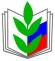 ПРОФСОЮЗ РАБОТНИКОВ НАРОДНОГО ОБРАЗОВАНИЯ И НАУКИ РФПОЛЕВСКАЯ ГОРОДСКАЯ ОРГАНИЗАЦИЯ ПРОФСОЮЗАИНФОРМАЦИОННАЯ ЛЕНТА ( 26 января  2021)      22  января 2021  года состоялась четвертая  Зимняя школа Молодого педагога 2021 зале ОМС Управление образованием Полевского городского округа. Она прошла в режиме онлайн.  Организаторы данного мероприятия: Министерство образования и молодежной политики Свердловской области, Свердловская областная организация Общероссийского Профсоюза образования, ГБУПОУ СО «Свердловский областной педагогический колледж».
    Для участия в Зимней школе приглашались молодые педагоги (учителя, воспитатели, педагоги дополнительного образования) муниципальных образований Свердловской области. Количество участников - более 170 человек. От Полевского городского округа приняли участие молодые педагоги и воспитатели : Тетеркина Е.А. –учитель и председатель Совета молодых педагогов Полевского городского округа  (МАОУ «Политехнический лицей № 21 «Эрудит», Фетисова К.А. ( МБДОУ «Детский сад № 40»,Добрынина К.Д. –воспитатель (МБДОУ № 53),Максимов А.А. (МАОУ «Политехнический лицей № 21 «Эрудит»- все они победители городского конкурса «Интерактив 2020». Заболоцких Александра Юрьевна и Швалева Галина Александровна –молодые учителя МАОУ СОШ № 13 с УИОП, Воронина Екатерина Геннадиевна  ( МБОУ ООШ с.Курганово). Залог успешного развития как системы образования, так и Профсоюза – перспективная, креативная и профессионально грамотная молодежь. Одним из приоритетных направлений деятельности Свердловской областной организации Профсоюза является поддержка молодых педагогов – членов Профсоюза и закрепление молодых кадров в образовательных организациях. В нашей области работает более 10 000 молодых педагогов – членов Профсоюза (в возрасте до 35 лет). Самые активные представители молодых педагогов из различных ОУ нашего города приняли участие  в занятиях четвертой Зимней Школы.  Областная «Зимняя школа молодого педагога» проводится в рамках реализации государственной программы Свердловской области «Педагогические кадры XXI века». Ежегодно каждый участник «Зимней школы» получает Удостоверение о повышении квалификации ГБОУ СО «Свердловский областной педагогический колледж» в объеме 16 часов .Молодых педагогов познакомили  с требованиями к учителю-«Учитель будущего: непрерывное развитие профессиональных компетенций молодого педагога в пространстве системы образования настоящего» -  директор Центра непрерывного повышения профессионального мастерства педагогических работников на базе УрГПУ  Бывшева Марина Валерьевна. Новые подходы к наставничеству раскрыл  Мамылин Артем Андреевич, учитель английского языка МАОУ Гимназии № 210 "Корифей" г. Екатеринбурга « Молодой учитель в школе: профессиональный рост “по горизонтали”» (кураторская методика и активная оценка)» Проекты Советов молодых педагогов Полевского городского округа -Тетеркина Елена Андреевна, учитель МАОУ ПГО «Политехнический лицей № 21 «Эрудит», председатель СМП Полевского городского округа. 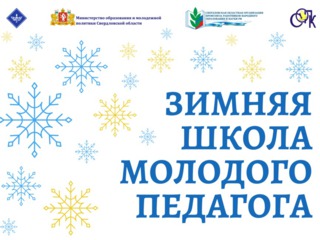 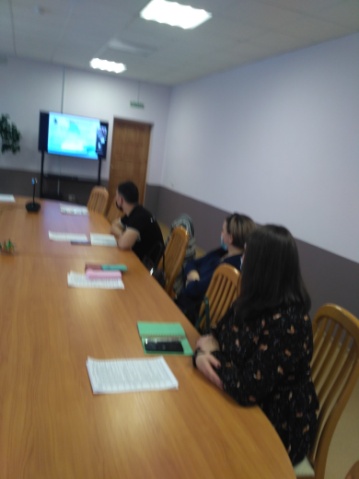 "